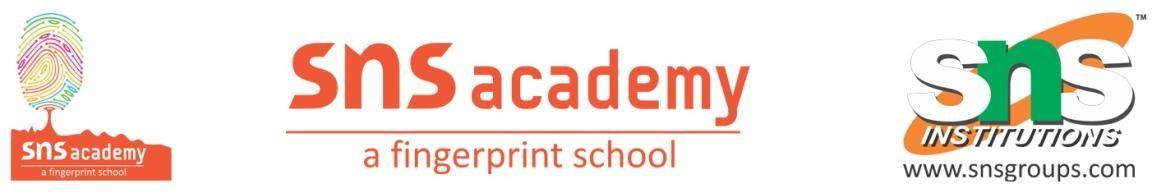                                                 Worksheet Subject: English   Picture composition.Write six or seven the sentences.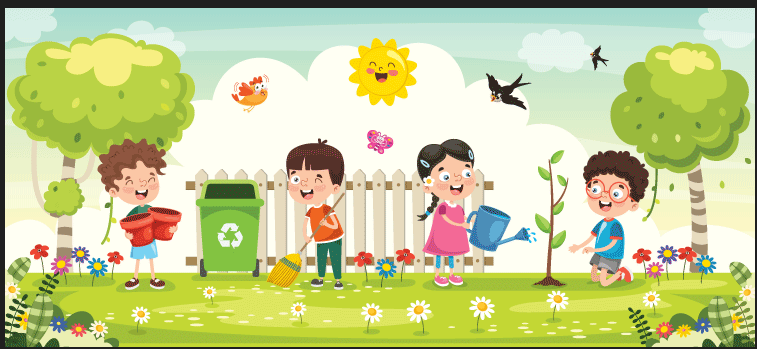 